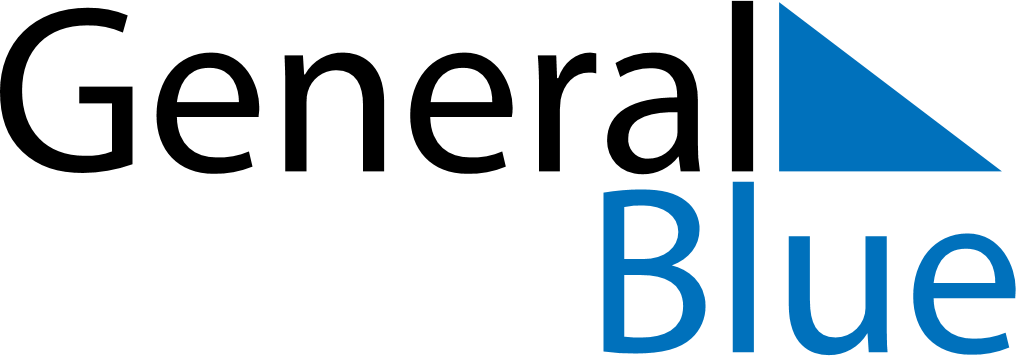 Weekly CalendarNovember 14, 2021 - November 20, 2021Weekly CalendarNovember 14, 2021 - November 20, 2021SundayNov 14SundayNov 14MondayNov 15TuesdayNov 16TuesdayNov 16WednesdayNov 17ThursdayNov 18ThursdayNov 18FridayNov 19SaturdayNov 20SaturdayNov 20My Notes